«Практические   приемы  работы с лексикой на уроках английского языка».Опыт работы в  школе показал  необходимость использования игровых приемов  при работе с лексикой. Количество лексических единиц, которые учащиеся должны усвоить , увеличивается от урока к уроку, а современные дети редко сознательно будут заучивать слова путем простого повторения. Моя учительская задача помочь в усвоении ЛЕ, а для этого я использую несколько вариантов  заданий в увлекательной форме , чередуя их на уроках. Стараюсь предлагать упражнения, позволяющие детям максимально запомнить слова и их значения   на уроке.При ознакомлении с новыми словами я постоянно  пользуюсь  Quizlet, составляю свои сеты по изучаемой теме. Сначала  идет работа в режиме «Карточки», а затем играем со словами  в режиме «Подбор». В старшей школе карточка -   не просто перевод слова, а его объяснение на английском языке. Например:              https://quizlet.com/701754616/spotlight-8-module-8a-synonyms-from-the-text-flash-cards/https://quizlet.com/ru/665707175/expressing-feelings-flash-cards/Режим «Подбор» хорошо использовать в групповой работе, поскольку есть соревновательный момент ( кто быстрее ответит).Не всегда техника работает безупречно, часто возникают перебои с Интернетом, а потому приходится пользоваться карточками, выполненными самостоятельно. На одной стороне английское слово, с обратной стороны- русское значение или дефиниция слова по-английски. Количество слов на каждый урок -от 12 до 20. Учащиеся работают в группах по 4 ил 5 человек. Сначала отвечает самый знающий ученик: например, читает слово по-английски, отвечает перевод, переворачивает карточку, проверяя себя. За каждый верный ответ- балл. Затем участники группы слушают других учащихся, отмечая количество верных ответов у каждого из детей. Такая форма контроля позволяет учащимся повторить изучаемые слова не менее 4 раз, так что даже не совсем успешный ученик  запоминает не менее половины из списка слов. Кроме того, в группе застенчивые дети работают лучше.(Приложение 1). 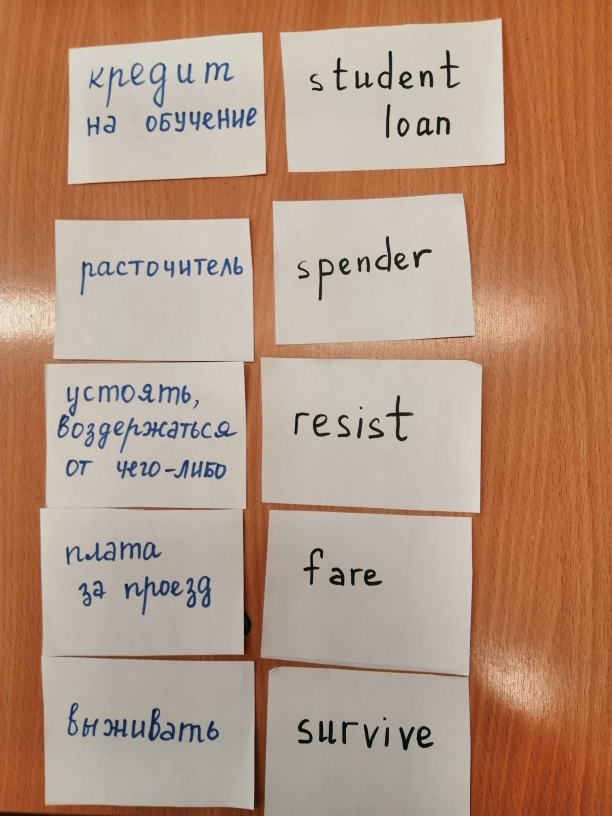 В  начальной школе, 5 и 6 классах  пользуюсь игрой «Clocks». Количество слов на карточках -12. Наборы лексических единиц распечатаны  на не просвечивающей бумаге крупным шрифтом . Карточки располагаются по кругу с помощью магнитов, внутри обозначены цифры от 1 до 12 рядом с каждой карточкой. Учащиеся пытаются догадаться, под какой цифрой спрятано какое слово. (Приложение 2) 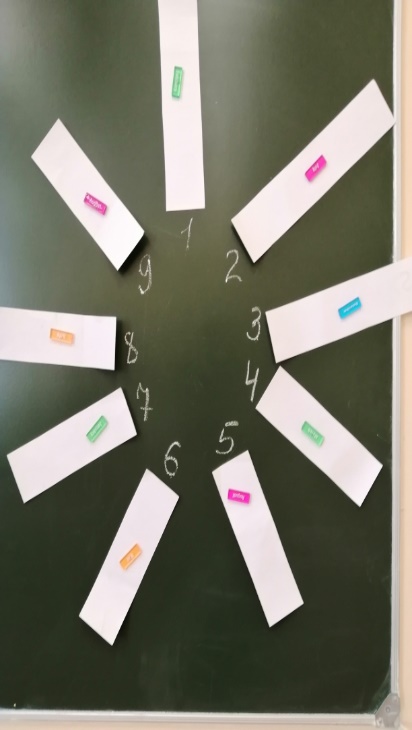 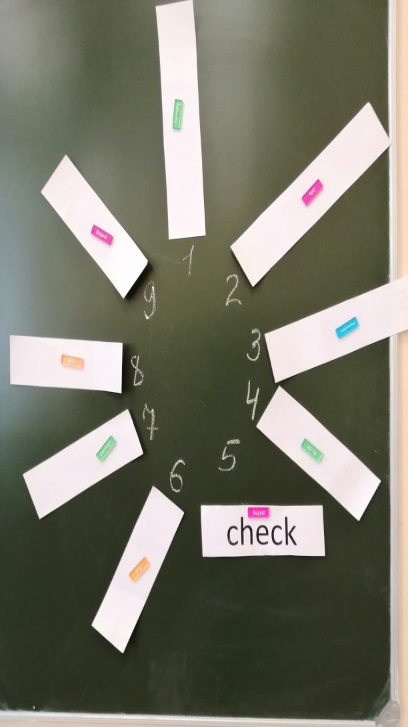 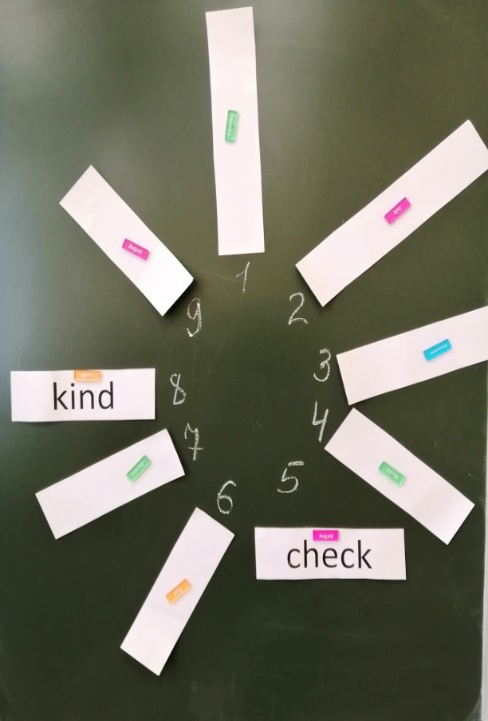 Еще мои ученики любят игру «What is missing?”,когда из ряда слов убирается одна из карточек (иногда 2,реже 3), а ребенок отвечает, что исчезло. Эта игра интересна как для начальной школы, так и для 5 и 6- классников.Часто мы играем в игру «What’s the half?»: размещаю на магнитах карточки со словами,  закрывая при этом первую или вторую половинку слова. Отлично тренируется написание слов. Как вариант: разрезаю слова и расклеиваю их в классе в разных местах. Задача учеников: найти половинку слова.(Приложение 3)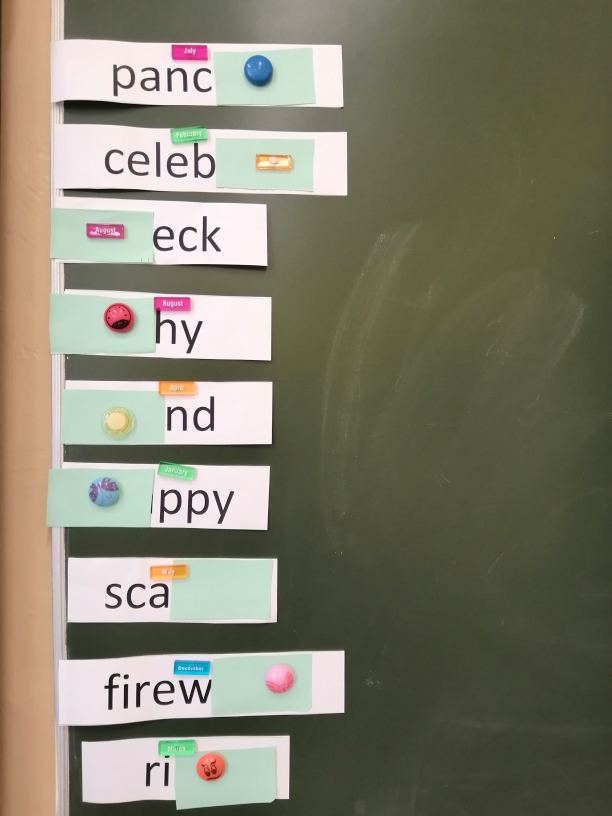 В средней школе  часто предлагаю детям, умеющим и желающим рисовать, нарисовать слова ( как правило, это  домашнее задание),а потом в классе  мы пытаемся определить, о чем идет речь. Для младших школьников вызывает интерес задание изобразить слово жестом, мимикой, действием. Дети в 5 и 6 классах тоже с удовольствием обыгрывают слова, рисуя  иногда и целые фразы.(Приложение 4)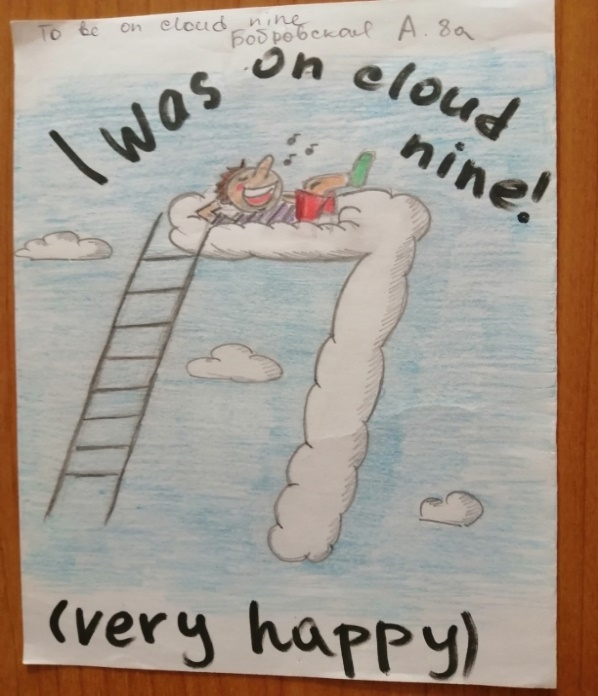 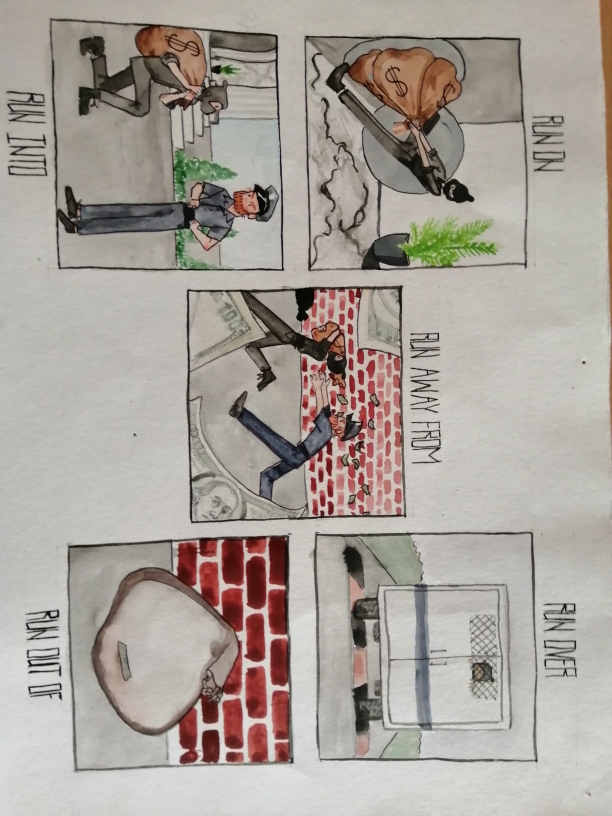 Форма акростиха-подходящий способ вспомнить лексику по заданной теме  и записать слова, связанные с изучаемым материалом( иногда не просто написать слово, а только определенной част речи), потому стараюсь подобрать  длинные слова на заданную тему. Учащиеся 8-11 классов уже владеют достаточным запасом слов, поэтому выполняют такое задание с удовольствием. (Приложение 5)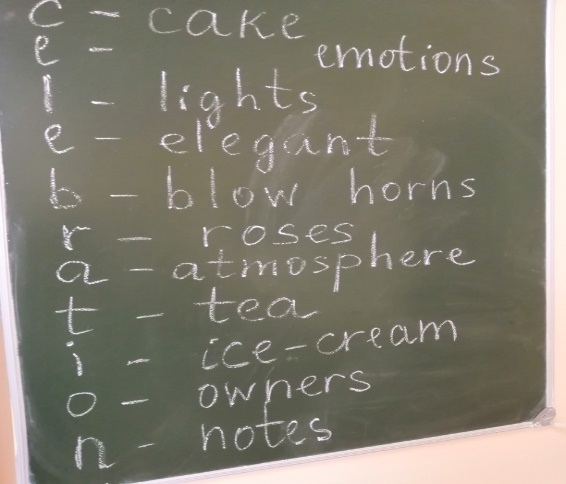 Learning.Aps-еще один помощник при работе с лексикой. Этот ресурс эффективен при тренировке ЛЕ в предложениях и текстах. Упражнения я создаю сама, ориентируясь на конкретную ситуацию в языковой группе, учитываю уровень детей. Вот несколько примеров:https://learningapps.org/display?v=pwje077i501https://learningapps.org/display?v=jg9cuww2https://learningapps.org/display?v=p5gkk5n2319https://learningapps.org/display?v=p10cbwag320https://learningapps.org/display?v=p3z7ewpe315«Крестики-нолики» – одна из любимых игр старшеклассников. Дети составляют предложения с заданными словами или словосочетаниями. Играем в группах, в парах, фронтально.Игра «Rubbing words»: размещаю или записываю слова (не более 10) на доске. Стираю одно слово. Ученик произносит стертое и читает все оставшиеся. С каждым разом слов становится меньше, учащиеся вспоминают их и произносят в верном порядке. Последний игрок должен назвать без ошибок все стертые слова.Игра «Bouncer»: группа делится на 2 команды. Каждый игрок по очереди выбирает себе противника  и называет слово из списка ЛЕ (перевести с английского на русский или наоборот).Если игрок противоположной команды дает верный ответ, то ходит сам, выбирая  следующего отвечающего .Если ответ не верен, выходит из игры и получает задание на карточке( например, предложения с пропущенными ЛЕ по изучаемой теме).Ученики стараются выучить слова добросовестно, игра идет в быстром темпе, если затягивается, устанавливаю временные ограничения. Как правило, тратится  5-7 минут. В это игре я использую мягкий мячик, который ученики перекидывают во время своего хода.Всеми вышеперечисленными вариантами игр я постоянное пользуюсь на уроках. Они позволяют создать доброжелательную обстановку даже во время контроля знаний, позволяют работать и в группе, и индивидуально, вносят соревновательный момент ,позволяют учащимся подвигаться на уроке, мотивируют учеников к усвоению лексики, позволяют лучше запомнить изучаемый материал.